St. Patrick’s church, 39 Westbury St. TS17 6NW	 Christ the King church, Trenchard Ave. TS17 0EGPostal address:	Christ the King House, Trenchard Avenue, TS17 0EG                                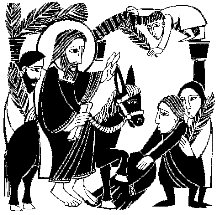 Telephone:	01642 750467   				                                          EMAIL: 	thornaby@rcdmidd.org.uk                                                                            Christ the King Website:	www.ctkthornaby.co.uk                      	                                                      St. Patrick’s Website:	www.stpatrickschurch.co.uk PALM SUNDAY (c) 			       		                                          April 10th, 2022SUNDAY MASS TIMES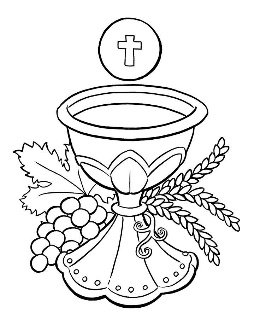 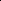 Saturday 6.00pm St. Patrick’s church9.30am Christ the King church11.00am St. Patrick’s church WEEKDAY LITURGIES                                         	Tuesday 		10.00am Christ the King                                               	Wednesday 	10.00am St. Patrick’s                                        	HOLY THURSDAY 	SEE BELOW                                        	GOOD FRIDAY		SEE BELOW			HOLY SATURDAY	SEE BELOW			EASTER SUNDAY	SEE BELOW SACRAMENT OF RECONCILIATION any time on request MASS INTENTIONS RECEIVED: Special Intention, Reg Morgan (18th Anni.), Stephen Irish (Anni.),                              Patrick Oliver (Anni.), Lucy Jane Wardell (Anni.)ANNIVERSARIES: April 3rd – 9th: Reg Morgan,  Michael Gott,  Alfred Wherly,  Jessie Barnes,  Theresa Hall,  Edward (Ted) Devlin,  Irene Coughlan,Flo Crossen,  Patricia  Eddy,  George Sydney Shaw,  Diosdada M. Valdez,  Lucy Jane Wardell,  May Hazlett,Michael Jones.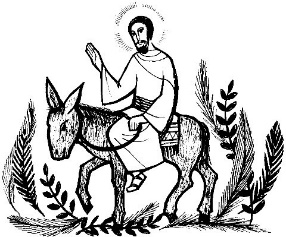 PLEASE REMEMBER in your prayers all our sick and housebound brothers and sisters.The word this weekIsaiah 50:4–7 		The Suffering Servant speaks to the wearied.Psalm 22 		‘My God, my God, why have you forsaken me?’Philippians 2:6–11 	Jesus emptied himself, and accepted death on a cross.Luke 22:14 - 23:56 	‘Truly this man was the Son of God!’This year we hear Luke’s account of Jesus’ Passion. Alone among the evangelists, Luke tells the story of the good thief, who acknowledges his sin and asks forgiveness from the Lord before he dies.  In Jesus’ response, we hear him promise what in a matter of moments will be promised to us all.  Throughout his passion, Jesus continually cares for those needing to be made whole, from the servant whose ear was severed to the mourning women of Jerusalem to the repentant thief, all scenes narrated only by Luke. May we experience the compassion the Lord brings through his tender care.STATIONS OF THE CROSS before Mass on Tuesday and Wednesday this week AT MASS TODAY WE PRAY Eucharistic Prayer 2 and Preface for Passion SundayIn solemn remembrance we have recalled the passion and death of the Lord. Around this holy table we give thanks for the gift of salvation and look forward to the promise of eternal life in paradise.TEA/COFFEE ETC after Sunday morning Mass at Christ the King and St. Patrick’sFRIDAY HUNGER LUNCH THIS GOOD FRIDAY in Christ the King Parish Hall after the midday Celebration of     The Lord’s Passion.  Donations go to CAFOD‘CONTACTLESS IS COMING! In both St. Patrick’s and Christ the King churches, from next week, you will see a Digital Collection Plate which will enable us to take donations by card for the first time ever. We will also have a dedicated webpage for online donations. It should make supporting our churches more accessible to all. SACRAMENT OF CONFIRMATION for those who have already given their names will be on Wednesday, May 11th, at the Cathedral, Coulby Newham, at 7.00pmYEAR 5 CHILDREN AT ST PATRICK’S PRIMARY SCHOOL have been studying Pope Francis’ Encyclical Letter            “Laudato Si.” (Paise Be to You) They have learnt about his message and, also, met with Barbara Hungin (the Chair of Justice and Peace Commission for Middlesbrough Diocese) who kindly spoke to them about how the diocese have responded to the Pope. The children are keen for our school to become a Live Simply school and would love for parishioners to become involved. Please take a letter and respond, they would love any replies!HOLY WEEK TRIDUUM LITURGY TIMES IN THORNABYHoly Thursday	April 14th 	Mass of The Lord’s Supper	6.00pm at Christ the King churchGood Friday	April 15th 	Celebration of The Passion	12 Noon at Christ the King churchGood Friday	April 15th 	Celebration of The Passion	3.00pm at St. Patrick’s churchHoly Saturday  	April 16th 	Celebration of the Easter Vigil	6.00pm at St. Patrick’s churchEaster Sunday	April 17th 	Celebration of the Resurrection at usual Sunday Mass timesREADINGS FOR Palm Sunday{C}April 10th, 2022First reading			Isaiah 50:4-7 The Lord has given me a disciple’s tongue.So that I may know how to reply to the wearied he provides me with speech.Each morning he wakes me to hear, to listen like a disciple.The Lord has opened my ear.For my part, I made no resistance, neither did I turn away.I offered my back to those who struck me, my cheeks to those who tore at my beard;I did not cover my face against insult and spittle.The Lord comes to my help, so that I am untouched by the insults.So, too, I set my face like flint; I know I shall not be shamed.Second reading   			Philippians 2:6-11 His state was divine, yet Christ Jesus did not cling to his equality with God but emptied himselfto assume the condition of a slave and became as men are;and being as all men are, he was humbler yet, even to accepting death, death on a cross.But God raised him high and gave him the name which is above all other names so that all beings in the heavens,                on earth and in the underworld, should bend the knee at the name of Jesus and that every tongue should acclaimJesus Christ as Lord, to the glory of God the Father. Gospel AcclamationPraise to you, O Christ, king of eternal glory!Christ was humbler yet, even to accepting death, death on a cross.But God raised him high and gave him the name which is above all names.Praise to you, O Christ, king of eternal glory!“Palm” Gospel Reading				Luke 19:28-40 Jesus went on ahead, going up to Jerusalem.When he drew near to Bethphage and Bethany, at the mount that is called Olivet, he sent two disciples,saying, ‘Go into the village opposite, where on entering you will find a colt tied, on which no one has ever yet sat;untie it and bring it here.If any one asks you, “Why are you untying it?” you shall say this,“The Lord has need of it.”’So those who were sent went away and found it as he had told them.And as they were untying the colt, its owners said to them,‘Why are you untying the colt?’ And they said, ‘The Lord has need of it.’And they brought it to Jesus, and throwing their garments on the colt they set Jesus upon it.And as he rode along, they spread their garments on the road.As he was drawing near,at the descent of the Mount of Olives,the whole multitude of the disciples began to rejoice and praise God with a loud voice                                                           for all the mighty works that they had seen,saying,‘Blessed is the King who comes in the name of the Lord!Peace in heaven and glory in the highest!’And some of the Pharisees in the multitude said to him,‘Teacher, rebuke your disciples.’He answered,‘I tell you, if these were silent, the very stones would cry out.’